CLIENT CONSULTATION FORMNaturopathyClient Name: ________________________________Date:	_____/_____/20_____Name:	_____________________________________________________________________Address: ___________________________________________________________________City/Suburb:	_______________________________________ Post Code: ______________Phone: (home) ___________________________ (mobile) __________________________Email: _______________________________________@____________________________Date of Birth: ___________________ Gender (please circle):             Male               Female Marital Status: ____________________________________ No. of Children: ____________Occupation: ________________________________________________________________Height: __________________ Weight: __________________ BMI: ___________________Waist: ___________________ Wrist: ___________________ BP: ____________________ Emergency Contact (Name and Phone): ____________________________________________________________________________________________________________________Private Health Insurance_______________________ ___________________________________________________________________________________________________________________________________________________Reason for Visit: ________________________________________________________________________________________________________________________________________________________________________________________________________________________________________________________________________________________________________________________________________________________________________ Please be assured that any information provided in this form is kept strictly confidential. No information will be shared with a third party without your knowledge and permission. Current medical conditions: _________________________________________________________________________________________________________________________________________________________________________________________________________________________________________________________________________________________________________________________________________________________________________________________________________________________________________________________________________________________________________________________________________________________________________________________________Past medical conditions: ____________________________________________________________________________________________________________________________________________________________________________________________________________________________________________________________________________________________________________________________________________________________________________________________________________________________________________________________________________________________________________________________________________________________________________________________________Family medical history (include main genetic or inherited weaknesses): ___________________________________________________________________________________________________________________________________________________________________________________________________________________________________________________________________________________________________________________________________________________________________________________________________________________________________________________________________________________Are you currently taking any Medication (including contraception) or Supplements (including natural)? If so, please specify: ____________________________________________________________________________________________________________________________________________________________________________________________________________________________________________________________________________________________________________________________________________________________________________________________________________________________________________________________________________________________________________________Have you had any operations (both minor and major)? If so, please specify: __________________________________________________________________________________________________________________________________________________________________________________________________________________________________________________________________________________________________________________________Have you experienced any traumas (past or present/physical or psychological)? If so, please specify: ___________________________________________________________________________________________________________________________________________________________________________________________________________________________________________________________________________________________________________________________________________________________________________________________________________________________________________________________Vaccination history (from childhood to present): _____________________________________________________________________________________________________________________________________________________________________________________________________________________________________________________________________________________________________________________________________________________________________________________________________________________________________________________________________________________________________Known Allergies or Sensitivities: _________________________________________________________________________________________________________________________________________________________________________________________________________________________________________________________________________________________________________________________________________________________________________________________________________________________________________________________________________________________________________________Name and Contact Details of Primary Health Care Provider e.g. GP: __________________________________________________________________________________________________________________________________________________________________________Please send a photo of any areas of major concern.Overall Condition of… Skin:	__________________________________Hair:	___________________________________Nails:	___________________________________Tongue: __________________________________Breath/odours:	_____________________________Please send a photo of the iris, if you wish an Iridology assessment.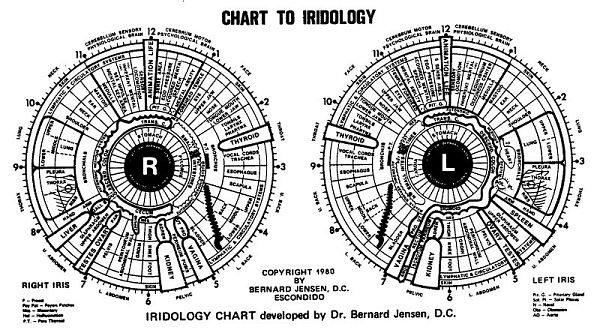 Iris Analysis:Constitution:	_____________________________Colour: __________________________________Pupil:____________________________________Stomach zone:	_____________________________ANW:	___________________________________Lesions: __________________________________Nerve rings: _______________________________Sclera:	___________________________________Body Systems AnalysisScale: 1 (Poor) - 10 (High)Nervous system:		Headaches: _______________________________Vision:	 __________________________________Hearing: _________________________________Smell:	__________________________________Taste:	__________________________________Loss of sensation: __________________________Concentration:	_____________________________Memory: _________________________________Tremors: _________________________________Emotions: ________________________________Gastrointestinal system:Dental Status: _____________________________Chewing: ________________________________Reflux/heartburn: __________________________Vomiting: ________________________________Dyspepsia: ________________________________Nausea: __________________________________Cramping/bloating: _________________________Tenderness: _______________________________Food intolerances: __________________________Jaundice: _________________________________Hepatitis: _________________________________Bowel movements: __________________________________________________________________Flatus: ___________________________________B12: _____________________________________Anaemia: _________________________________Female reproductive system:Age of menstruation: ________________________Cycle length: ______________________________Flow (L,M,H):	 _____________________________Clotting: __________________________________Symptoms: ________________________________Cramping: ________________________________Breast tenderness: ___________________________Emotions: _________________________________Cravings: __________________________________Menopause: ________________________________Hot flushes: ________________________________Sweats: ___________________________________Anxiety: __________________________________Onset Autoimmune Conditions: __________________________________________________________Pregnancies: _______________________________Libido:	 ___________________________________Other: ____________________________________Male reproductive system:Prostate: __________________________________Libido: ___________________________________Other: ________________________________________________________________________________________________________________________Respiratory system:Cough:	 ___________________________________Sputum: __________________________________Chest pain: ________________________________Breathing: ________________________________Dyspnoea: ________________________________Hayfever: _________________________________Asthma: __________________________________Nasal symptoms: ___________________________Musculoskeletal system:Pain: _____________________________________Stiffness: _________________________________Aggravation: ______________________________Range of motion: ___________________________Weakness: ________________________________Swelling: _________________________________Other: ____________________________________Cardiovascular system:Cold hands/feet: ____________________________Palpitations: _______________________________Pain: _____________________________________Blood clotting: _____________________________Other: ____________________________________Genito-urinary system:Urination frequency: ________________________Urination colour: ___________________________Urination smell: ____________________________Pain: _____________________________________Blood:	___________________________________Incontinence: ______________________________Bladder infections: __________________________Other: ____________________________________Endocrine:Depression: ______________________________Postural hypotension:	_______________________Weight gain: ______________________________Sugar cravings: ____________________________Mood Appraisal Assessment: ___________________Recent Pathology Tests Received _________________Pathology Tests to be Advised ______________________Please list your general diet. General Diet on the 7-Day Plan:What is your daily consumption of the following?Water: ___________________________________Coffee/tea/soft drink: 	_______________________Tobacco: _________________________________Alcohol: __________________________________Recreational drugs: _________________________What is your daily exposure to the following?Electro-magnetic radiation (computer/mobile): ______________________________________________________________________________________________________________________________Heavy metal exposure: ________________________________________________________________________________________________________Overseas travel (yearly basis): ___________________________________________________________________________________________________________________________________________Have you had any adverse reactions to specific foods? _____________________________________________________________________________________________________________________________________________________________________________________________________________How long have these adverse reactions occurred? ____________________________________________________________________________________________________________________________________________________________________Describe your daily level of engagement in the following activities: Low-level exercise e.g. walking: _________________________________________________________High-level exercise e.g. gym:	____________________________________________________________Hobbies: ___________________________________________________________________________On a scale from 1 – 10 (1 being stress-free - 10 being absolutely stressful), how would you describe…Your working life: __________________________Your home life: ____________________________Relationships:	_____________________________Finances: _________________________________Health:	 ___________________________________What are your current energy levels? ____________________________________________________Have they always been that way? Explain: ________________________________________________What are your current sleeping patterns? __________________________________________________________________________________________Have they always been that way? Explain: ________________________________________________Have you experienced any lifestyle changes? E.g. loss of income, separation, moving house. ____________________________________________________________________________________________________________________________________________________________________________________________________________________________________________________________________________________________________________________________________________________________________________________________________________________________________________________________________________________________________________________________________________________________________________________________________________________________________________________________________________________________________________________________________________________________________________________Please sign and date to confirm that the information contained in this form accurately reflects your current health situation:Sign ___________________________________________________ Date: ______________DISCLAIMERAny treatments, information, advice, representations, recommendations, statements or other contained in this consultation or during treatment itself, or in any other communication made by or attributed to Medicinal Botanix, its representatives and/or affiliates, whether oral or in writing, is not intended to replace or to be a substitute for medical treatment or advice furnished by a trained physician.Medicinal Botanix recommends that all individuals regularly consult with a physician in all matters relating to his or her health care needs. Medicinal Botanix, its representative and/or affiliates, make no guarantees, warranties, either expressed or implied, in respect to treatment, therapies or applications provided for herein. Be assured that all the due care is taken by staff; however, neither Medicinal Botanix, its practitioners, staff, representatives, and/or affiliates shall be held liable for any direct or indirect, compensatory, consequential, special, exemplary, or any and all damages arising there from any services offered by the centre.I, _______________________________________________________________,            have read, understood and agreed with the above disclaimer.Signature: _________________________________________________________________Date:  _________________________BREAKFASTLUNCHDINNERSNACK/LIQUIDSMondayTuesdayWednesdayThursdayFridaySaturdaySunday